Варґа Іштван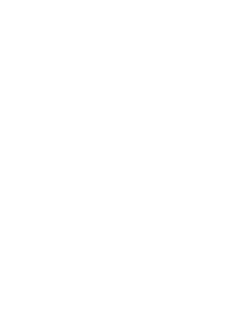 ВА́РҐА Іштван (Varga Istvan; 15. 03. 1943, м. Мезехедеш, Угорщина) – угорський дипломат. Закін. Сегед. ун-т. Від 1977 – в апараті МЗС Угорщини: ст. референт, заст. нач. управління; 1978–84 – у посольстві Угорщини в НДР, 1989–90 – у посольстві Угорщини в СРСР. 1991–92 – ген. консул Угорщини у С.-Петербурзі. 1992–95 – Надзвич. і Повноваж. Посол Угор. Респ. в Україні.М. М. Вегеш